Pupil Premium 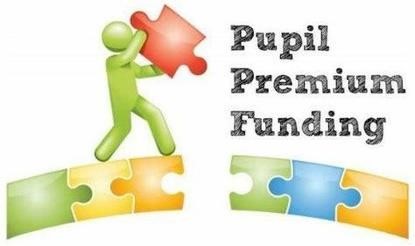 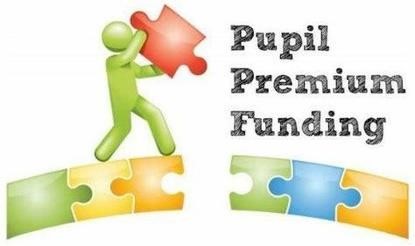 The Pupil Premium is a sum of money given to schools to support disadvantaged pupils. The funding is allocated to schools with pupils up to Y11 who are or have been eligible for Free School Meals (FSM), are Looked After (CLA), have been adopted from care, are subject to a Special Guardianship order or have parents currently in the Armed Forces. (NB Pupil Premium for CLA is allocated individually on request from ‘The Virtual School’ and is not part of the school’s allocated budget). As a school we recognise that not all pupils eligible for FSM register for them and that not all pupils who are socially disadvantaged qualify for pupil premium. Therefore, the school has decided that some Pupil Premium grant each year will be allocated to support this wider group, with the aim of subsequently benefitting all pupils.* A major part of this allocation continues to be spent on developing an engaging, highly differentiated and pupil-centred curriculum offer linked to our 6 Outcomes for pupils. We have also allocated large amounts of our budget towards embedding pupil’s behaviour and wellbeing and providing extended and additional support for pupil’s communication and emotional regulation.Developing bespoke outdoor spaces and equipment provision for primary learners, with a sensory focus and within our health and wellbeing agenda with the creation of some gym facilities will also enable us to further develop pupil and staff wellbeing and provide healthy lifestyle experiences for all pupils.Pupil Premium is focused on raising achievement which will include social skills, self-esteem, confidence and independence as well as progress in literacy, numeracy, problem solving and team working. A range of data is used to identify pupils, focus support and to evaluate success. The Senior Leadership Team, along with the LAC (Local Academy Committee), monitors the effectiveness of support and identifies any additional pupils in need, through weekly LABS meetings. Since 2013-2014, the school has received additional funding for Primary PE and for year 7 Catch Up. This year we have received the Primary PE grant as expected, but has also received the ‘Covid Catch-up fund’ in placement of the previous Year 7 Catch up funding. This is reported separately from PPG.Pupil Premium Funding: Current Year (2020/21) Key:Improving the quality of Education (IQE)Behaviour and Attitudes (B&A)Personal Development (PD)Leadership and Management (L&M)Evaluation of 2019/20 Pupil Premium Funding General Pupil Premium  On-going activities: Once again, a large proportion of the Pupil Premium Grant has been spent on staff development, in the areas of:Teaching, learning and assessment (using our E4L app and in-class marking and assessments).De-escalation strategies to support pupil’s behaviour and attitudes.Furthermore, our continued funding of additional speech and language support externally and onsite has helped ensure that children’s speech and language targets continued to be worked on during the Covid-19 pandemic. Pupils have therefore been able to continue to work towards their communication targets.Our Pupil Premium Grant was also used for specific interventions linked to our Aylmerton residential trip, which took place just prior to the pandemic.Specialist HLTA hours were also funded through this grant, improving active learning experiences assessment and interventions for pupils. This has enabled us to deliver a diverse and rich curriculum to pupils which is geared towards preparing them for real world experiences and their future pathways.Robust safeguarding systems and D of E accreditation were also purchased through the Pupil Premium Grant, supporting the ongoing safeguarding of pupils and employability and preparation for adulthood in Key stage 4.Primary PE Grant  The Primary PE grant was used to continue to provide a developing lunchtime sports club provision. This helps pupils of all ages to receive sports coaching and support through a lunchtime club. This year during the various lockdowns and partial closures due to Covid, we also brought in our sports training provider staff for extended class sessions with PE activities, which supported pupils health and wellbeing during this changing and challenging time.This grant was also used to continue investing in greater teaching hours to support the delivery of a varied and differentiated PE model for our pupils.In addition to this, funding was used to invest in break time clubs, resources and sports and play equipment to support the development of pupil’s play skills and health and wellbeing during break and reward times.Primary pupils enjoyed participating in sports club sessions and sports activities during social time with a greater variety of activities and play based equipment and options on offer, helping meet the needs of all pupils.Year Allocation Spending Priorities Impact SDP Pupil Premium 2020/21 £71,140 Additional speech and language support (IQE) (Planned but not possible due to Covid-19 restrictions)Duke of Edinburgh Bronze Accreditation (PD)Support for residential and day trip social experiences (Planned but not possible due to Covid-19 restrictions)Staff training on de-escalation strategies and approaches: Essex STEPS, TPP (B&A)Specific intervention/support for identified pupils- Yarra Farm, Firebreak, In Step arts (Planned but not possible due to Covid-19 restrictions)  Specialist HLTA hours and part of IT resources to raise standards in teaching, learning and assessment (IQE).Additional ICT Assessment and Safeguarding software/processes. (IQE and B&A) Remote Learning Resources and Audio/Video equipment. (IQE and PD)Robust safeguarding recording systems (B&A)Development of Primary Curriculum offer and specific learning approaches: Attention Autism, Sensory supports, communication aids. (IQE and PD)Development of Primary ‘Outdoor Classroom’ learning area and resources. (IQE, PD and B&A)Playground/Sensory Development. (IQE, PD and B&A)Renewed outdoor gym equipment/outdoor games (IQE, PD and B&A).Teaching and Learning.PDBW Staff development/CPD – D of E Coordinator role -Effective pupil transitions between lower and upper school.Extending learning for academically more able pupils – Differentiation and Challenge.Supporting pupil wellbeing, behaviour and specific needs.Developed active learning, independence and challenge.Specialist HLTA hours allocated- interventions Safeguarding Transition Independence Curriculum Teaching, learning and assessment Skill development Sharing best practice PE Grant£16,280 Equipment to develop play leader and peer mentor scheme (PD and B&A)Specialist support from local sports partnership including before school, break time and lunch time activities (PD and B&A) Ongoing provision for existing PE/Extended Learning specialist HLTA (IQE and PD) Plan for fitness equipment/gym resources to extend PE provision (IQE, PD and B&A)Maintaining high use item stocks: basketballs, footballs, tennis balls etc. (IQE, PD and B&A)Maintaining curriculum equipment for a diverse PE/sports clubs curriculum offer. (IQE and PD)Gym equipment – to support pupil’s health, exercise and wellbeing.    (IQE and PD) Curriculum Teaching and Learning.PDBW- health, lifestyle and wellbeing/social skills.Y7 Catch Up Funding £0 